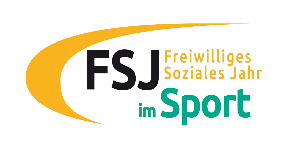 in Kooperation mit der Deutschen Sportjugend gefördert durch das Bundesministerium für Familie, Senioren, Frauen und JugendAntrag auf Anerkennung als FSJ Einsatzstelle im Sport in HamburgAngaben der zukünftigen EinsatzstelleVerein/ Verband:                      			Vereinskennziffer HSB: 	         			Straße, Hausnr.:                    	      		PLZ:          	HamburgVereinsverantwortliche*r:                              	Funktion:                                                   E-Mail:	                                              		Tel.:                             				Internetadresse:                                              Anzahl der gewünschten FSJ-Plätze:          	Haupt-Einsatzorte (z.B. Geschäftsstelle, Sportanlagen, Schulstandorte)TätigkeitsbeschreibungDetaillierte Beschreibung von Tätigkeitsfeldern der Einsatzstelle, die der Konzeption des Freiwilligen Sozialen Jahres entsprechen (arbeitsmarktneutraler Einsatz, schwerpunktmäßig in der Kinder- und Jugendarbeit)Sicherstellung der Betreuung vor Ort Anleiter*in, Hauptansprechpartner für die HSJDie Aufgabe der Anleitung ist die Dienstaufsicht und Begleitung für die Freiwilligen zu übernehmen, (z.B. Festlegung der Tätigkeitsbereiche, Einteilung und Überblick über die Wochenstunden, Reflexionsgespräche, Seminartage, Urlaub, Kommunikation mit hauptamtl. Personal der HSJ).Name:                                    		Funktion im Sport:                                        E-Mail:                                    	 	Tel.:                             Weitere Anleiter*inFür jede Einsatzstelle sollte darüber hinaus eine weitere fachkundige Person zur Anleitung benannt werden, die ebenfalls die Dienstaufsicht wahrnehmen kann (beständig oder ersatzweise).Name:                                      		Funktion im Sport:                                                            E-Mail:                                     		Tel.:                              Ausstattung der EinsatzstelleUnterkunftsmöglichkeit			☐ ja                            ☐ neinVerpflegungsmöglichkeit		☐ ja                            ☐ neinDie Einsatzstelle verpflichtet sich insbesondere zurEinhaltung der gesetzlichen Bestimmungen des JugendfreiwilligendienstegesetzesErfüllung der Förderkriterien der Hamburger SportjugendErfüllung der Qualitätskriterien für Einsatzstellen der Hamburger Sportjugend vom 05.02.2011Sicherstellung der fachlichen und pädagogischen Betreuung des*der Freiwilligen Teilnahme an Anleiter*innen-Treffen und –Fortbildungen des TrägersFinanziellen Absicherung des monatlichen Einsatzstellenbeitrags sowie des Taschengelds für den*die Freiwillige*n inklusive der Beiträge zur SozialversicherungOrganisation, Nachweis und Kostenübernahme von mindestens 10 freien Seminartagen Einhaltung der FSJ Vereinbarung mit dem*der FreiwilligenOrt,  Datum          				Rechtsverbindliche Unterschrift, Stempel ___________________________                  	 ___________________________________